https://learningapps.org/watch?v=pb0z1z8t520În grădina casei mele - Cântece pentru copii | TraLaLaAnimale sălbatice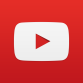 